	PRE-POST* − test wiedzy, umiejętności i kompetencji społecznychWeryfikacja wiedzy, umiejętności i kompetencji społecznych w ramach 12-tygodniowego stażu realizowanego w ramach Zadania 6. projektu „Zrównoważony Rozwój Uczelni”, współfinansowanego ze środków Europejskiego Funduszu Społecznego w ramach Programu Operacyjnego Wiedza Edukacja Rozwój, Priorytet III Szkolnictwo wyższe dla gospodarki i rozwoju, działanie 3.5 Kompleksowe programy szkół wyższych, w okresie od 01.10.2019 r. do 30.09.2023 r.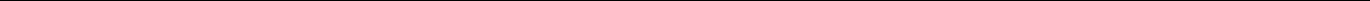 ……………………………………………………………….imię i nazwisko Stażysty/kiPRE-test i POST - test skierowany jest do studentów studiów stacjonarnych kierunku Inżynieria i Gospodarka Wodna (IiGW) Uniwersytetu Rolniczego w Krakowie.Różnica wyników POST-testu i PRE-testu stanowi pomiar efektywności stażu na poziomie wiedzy, umiejętności i kompetencji społecznych zdobytych przez Stażystę, w zakresie osiągnięcia efektów kształcenia określonych na kierunku studiów Inżynieria i Gospodarka Wodna.Aby wykonać test należy odpowiedzieć na 12 pytań, wypełniając lub zaznaczając krzyżykiem (X) jedną z podanych pod pytaniem opcji w zakresie 0-5. Skala oceny: 0 - nie mam zdania; 1 - bardzo słabo; 2 - słabo; 3 - przeciętnie; 4 - dobrze; 5 - bardzo dobrze.Pytania: Jak  ocenia  Pan/Pani  swoje  umiejętności  stosowania  narzędzi  i  techniki  komputerowych w projektowaniu urządzeń i systemów inżynieryjnych? Jak  ocenia  Pan/Pani  swoje  umiejętności rozumienia i  stosowania  przepisów  prawa, rozporządzeń i wytycznych (np. prawa wodnego, budowlanego, jakości wody i ścieków, substancji szkodliwych, Ramowej Dyrektywy Wodnej oraz Dyrektywy Powodziowej) w zarządzaniu zasobami wodnymi?Jak ocenia Pan/Pani swoje umiejętność opracowywania w języku polskim i języku obcym dokumentacji projektowych, ocen i opinii z zakresu inżynierii i gospodarki wodnej?Jak ocenia Pan/Pani swoje umiejętności wyboru sposobu rozwiązania problemu inżynierskiego z zakresu inżynierii i gospodarki wodnej w aspekcie rozpoznawania wad i zalet poszczególnych sposobów z uwzględnieniem uwarunkowań środowiskowych, prawnych i ekonomicznych?Jak ocenia Pan/Pani swoje umiejętności wykonywania podstawowych analiz chemicznych i fizycznych oraz pomiarów geodezyjnych i hydrometrycznych z opracowaniem i interpretacją uzyskanych wyników?Jak ocenia Pan/Pani swoje umiejętności oceny wpływu człowieka na ilość i jakość zasobów wodnych?Jak ocenia Pan/Pani swoją świadomość skutków działalności wykonywanej przez inżyniera i związanego z tym ryzyka decyzyjnego oraz  ustalenia kolejności priorytetów w realizacji zadań  na drodze do osiągnięcia celu?Jak ocenia Pan/Pani swoją umiejętność pracy w zespole i ponoszenia odpowiedzialności za wspólnie realizowane zadania z zachowaniem zasad etyki zawodowej i poszanowania różnorodności poglądów i kultur?Jak ocenia Pan/Pani swoją świadomość zagrożeń bezpieczeństwa pracy inżyniera i znajomość zasad umożliwiających uniknięcia wypadków podczas wykonywania zadań zawodowych?Jak ocenia Pan/Pani swoją wiedzę w zakresie możliwości i potrzeby kształcenia się dla zdobycia doświadczenia i doskonalenia kompetencji inżynierskich?Jaką  swoją umiejętność ocenia Pan/Pani: Jakie swoje umiejętności interpersonalne (tj. przedsiębiorczość, radzenie sobie z trudnościami, praca zespołowa/współpraca, komunikacja, uważne słuchanie, występowanie publiczne, inne) ocenia Pan/Pani:.......................................................* niepotrzebne skreślić 		Czytelny podpis Stażysty/ki012345012345012345012345012345012345012345012345012345012345przed / po* realizacją/i stażunajsłabiejnajmocniejprzed / po* realizacją/i stażunajsłabiejnajmocniej